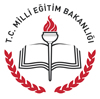 2018–2019 DERS YILI… LİSESİ	9. SINIFMATEMATİK SINAVI / 1. DÖNEM 1. YAZILI SORULARI (BEP)1)  Aşağıdaki ifadeleri inceleyerek doğru olanların başına “D”, yanlış olanların başına “Y” yazınız.(  ) Sıfır sayısı bir doğal sayıdır.(  ) ise tir.                                                              (  ) 7 sayısı bir çift sayıdır.(  ) 12 sayısı bir çift sayıdır.(  ) En büyük iki basamaklı doğal sayı 98 dir.2)kümesin elaman sayısını bulunuz?3)Vennşeması ile gösteriniz?4) arasındaki tek sayıları yazınız?5)ise x değerini bulunuz?6) Evrenel kümenin elamanlarını küme şeklinde gösteriniz?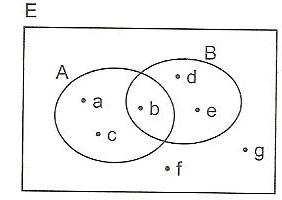 Matematik Öğretmenleri: UYARI: Soruların çözümü için işlem veya açıklama yapınız. Sadece sonuç içeren cevaplara puan verilmeyecektir.	BAŞARILAR DİLERİM…ADI SOYADI: NO:TARİH:19.12.2018ALDIĞI NOT: